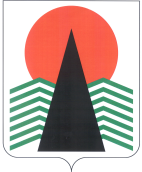 Муниципальное образованиеСельское поселение СентябрьскийНефтеюганский районХанты-Мансийский автономный округ – ЮграАДМИНИСТРАЦИЯ СЕЛЬСКОГО ПОСЕЛЕНИЯ СЕНТЯБРЬСКИЙПОСТАНОВЛЕНИЕп. СентябрьскийО предоставлении разрешения на отклонение от предельных параметров разрешенного строительства, реконструкции объекта капитального строительстваВ соответствии со статьёй 40 Градостроительного кодекса Российской Федерации, Федеральным законом от 06.10.2003 № 131-ФЗ «Об общих принципах организации местного самоуправления в Российской Федерации», Уставом сельского поселения Сентябрьский, руководствуясь решением Совета депутатов сельского поселения Сентябрьский от 21.03.2019 № 37 «Об утверждении Положения о проведении публичных слушаний или общественных обсуждений по вопросам градостроительной деятельности на территории сельского поселения Сентябрьский», постановлением администрации сельского поселения Сентябрьский от 12.01.2018 №6-па «Об утверждении административного регламента предоставления муниципальной услуги «Предоставление разрешения на отклонение от предельных параметров разрешенного строительства, реконструкции объектов капитального строительства», учитывая рекомендации градостроительной комиссии (протокол от 02.03.2020) и заключение о результатах публичных слушаний от 28.02.2020,  в связи с обращением Старышева Андрея Алексеевича , п о с т а н о в л я ю:1.  Предоставить гражданину Старышеву А.А. разрешение на отклонение от предельных параметров разрешённого строительства, реконструкции объектов капитального строительства:  - в части уменьшения минимального отступа объекта капитального строительства (индивидуальный жилой дом) от границ земельного участка, а именно от западной и южной границ участка, до 1 метра, в границах земельного участка с кадастровым номером 86:08:0020401:434, площадью 500 кв.м., с адресом местонахождения: Ханты-Мансийский автономный округ-Югра, Нефтеюганский район, п. Сентябрьский, земельный участок №70 (зона индивидуальной   жилой застройки).          2. Настоящее постановление подлежит опубликованию в бюллетене «Сентябрьский вестник» и размещению на официальном сайте органов местного самоуправления сельского поселения Сентябрьский.       3.     Контроль за выполнением постановления оставляю за собой.Глава поселения                                                                                         А.В. Светлаков03.03.2020№24-па